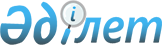 О реализации Указа Президента Республики Казахстан от 17 ноября 2008 года № 690 "О квоте иммиграции оралманов на 2009-2011 годы" и постановления Правительства Республики Казахстан от 22 января 2009 года № 32 "О распределении квоты иммиграции оралманов на 2009 год"
					
			Утративший силу
			
			
		
					Постановление акимата Есильского района Северо-Казахстанской области от 2 июля 2009 года N 164. Зарегистрировано Управлением юстиции Есильского района Северо-Казахстанской области 17 августа 2009 года N 13-6-120. Утратило силу в связи с истечением срока действия (письмо аппарата акима Есильского района Северо-Казахстанской области от 15 июня 2012 года N 02.04.05-11/361)

      Сноска. Утратило силу в связи с истечением срока действия (письмо аппарата акима Есильского района Северо-Казахстанской области от 15.06.2012 N 02.04.05-11/361)      В соответствии с пунктом 2 статьи 31 Закона Республики Казахстан «О местном государственном управлении и самоуправлении в Республике Казахстан», во исполнении Указа Президента Республики Казахстан от 17 ноября 2008 года № 690 «О квоте иммиграции оралманов на 2009-2011 годы», постановления Правительства Республики Казахстан от 22 января 2009 года № 32 «О распределении квоты иммиграции оралманов на 2009 год», постановления акимата Северо-Казахстанской области от 18 марта 2009 года № 62 «О реализации Указа Президента Республики Казахстан от 17 ноября 2008 года № 690 «О квоте иммиграции оралманов на 2009-2011 годы» и постановления Правительства Республики Казахстан от 22 января 2009 года №32 «О распределении квоты иммиграции оралманов на 2009 год», акимат района ПОСТАНОВЛЯЕТ:



      1. Установленную квоту иммиграции оралманов на 2009 год в количестве 35 семей распределить по сельским округам согласно приложению.



      2.Состав районной комиссии по приему и обустройству оралманов (далее – Комиссия) направить на утверждение очередной сессии районного маслихата.



      3. Отделу образования принять меры:

      по полному охвату детей оралманов школьного возраста обучением и размещением их в интернатах района;

      проводить разъяснительную работу по привлечению детей оралманов на обучение в организации технического и профессионального образования (профессиональные лицеи, колледжи, училища).



      4. Отделу занятости и социальных программ района обеспечить взаимодействие с исполнительными органами района по решению социальных вопросов и трудоустройству оралманов, организацию профессиональной подготовки и обучения оралманов новым профессиям.



      5. Центральной районной больнице (по согласованию) обеспечить получение прибывшими оралманами гарантированного объема бесплатной медицинской помощи в соответствии с действующим законодательством Республики Казахстан.



      6. Акимам сельских округов:

      обеспечить прием, организовать обустройство оралманов, создать условия для их адаптации в местах их расселения;

      информировать Комиссию об исполнении настоящего постановления к 10 января 2010 года.



      7. Комиссии периодически заслушивать информацию акимов сельских округов, руководителей исполнительных органов по вопросам приема и обустройства оралманов.



      8. Отделу внутренней политики обеспечить систематическое информирование общественности района о проводимой работе по приему и обустройству оралманов через средства массовой информации, проводить тематические встречи и беседы.



      9. Контроль за исполнением настоящего постановления возложить на заместителя акима района Бектасову А.К.



      10. Настоящее постановление вводится в действие по истечении десяти календарных дней с момента его первого официального опубликования в средствах массовой информации.      Аким Есильского района                     В. Бубенко

Приложение 1

к постановлению акимата района

от 2 июня 2009 года № 164 Распределение

семей оралманов на 2009 год по Есильскому району 

Состав

районной комиссии по приему и обустройству оралманов.Бектасова                         Заместитель акима района,

Айнагул Какимжоловна              председатель комиссииЕсентимиров                       Старший инспектор группы

Курманбай Есентаевич              миграционной полиции отдела

                                  внутренних дел Есильского района,

                                  заместитель председателя комиссии

                                  (по согласованию)Мусенов                           ведущий специалист отдела занятости

Марат Каеркенович                 и социальных программ, секретарь

                                  комиссииЧлены комиссии:

Калиева                           Главный врач центральной районной

Сауле Сабыржановна                больницы (по согласованию)Жусупов                           Начальник отдела занятости и

Отеген Рахимгазиевич              социальных программТкаченко                          Начальник отдела образования

Владимир СергеевичРыжкова                           Начальник районного филиала

Евгения Александровна             Государственного центра по выплате

                                  пенсий (по согласованию)Николаев                          Начальник управления юстиции района

Юрий Александрович                (по согласованию)Бужукаев

Жаслан Серикович                  Директор филиала государственного

                                  учреждения «Центр обслуживания

                                  населения Северо-Казахстанской

                                  области Комитета регистрационной

                                  службы и оказания правовой помощи

                                  Министерства юстиции Республики

                                  Казахстан» по Есильскому району

                                  (по согласованию)Абильмажинова                     Начальник отдела внутренней

Сауле Муратбековна                политики района
					© 2012. РГП на ПХВ «Институт законодательства и правовой информации Республики Казахстан» Министерства юстиции Республики Казахстан
				Сельские округаВсего1Алматинский32Амангельдинский33Бескудукский24Булакский15Волошинский16Заградовский27Заречный28Ильинский29Корнеевский210Николаевский211Петровский312Покровский213Спасовский114Тарангульский115Явленский716Ясновский1ИТОГО:35